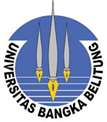 Program Studi Ekonomi Fakultas Ekonomi Univeristas Bangka BelitungRENCANA PEMBELAJARAN SEMESTER (RPS)SEMESTER GASAL TAHUN AKADEMIK 2017 / 2018MATA KULIAHPENGANTAR TEORI EKONOMI  (EIE104)Dosen PengampuRENCANA PEMBELAJARAN SEMESTER  (RPS)PROSES PENILAIAN:( Sesuaikan dengan yang ada pada kurikulum bila teori dan praktek terpisah maka RPS dibuat terpisah)Penilaian Tatap Muka (Teori)*Penilaian Praktikum (NP) *Ket :Pemberian Angka Nilai dan Angka MutuSumber: Peraturan Akademik UBB (2014)HIRARKI PEMBELAJARANKETERANGAN DESKRIPSI UNSUR (digunakan sebagai petunjuk pengisian)HalamanDepanBorang RPSLampiranCapaianPembelajaranLulusanSesuaiLampiranPermenristekdikti No. 44 tahun 2015 tentanStadarNasionalPendidikanTinggiSIKAP  bertakwakepadaTuhan Yang MahaEsadanmampumenunjukkansikapreligius;menjunjungtingginilaikemanusiaandalammenjalankantugasberdasarkanagama,moral, danetika;berkontribusidalampeningkatanmutukehidupanbermasyarakat, berbangsa, bernegara, dankemajuanperadabanberdasarkanPancasila;berperansebagaiwarganegara yang banggadancintatanah air, memilikinasionalismeserta rasa tanggungjawabpadanegaradanbangsa; menghargaikeanekaragamanbudaya, pandangan, agama, dankepercayaan, sertapendapatatautemuanorisinal orang lain;bekerjasamadanmemilikikepekaansosialsertakepedulianterhadapmasyarakatdanlingkungan; taathukumdandisiplindalamkehidupanbermasyarakatdanbernegara; menginternalisasinilai, norma, danetikaakademik;menunjukkansikapbertanggungjawabataspekerjaan di bidangkeahliannyasecaramandiri; danmenginternalisasisemangatkemandirian, kejuangan, dankewirausahaan.KETERAMPILAN UMUMmampumenerapkanpemikiranlogis, kritis, sistematis, daninovatifdalamkontekspengembanganatauimplementasiilmupengetahuandanteknologi yang memperhatikandanmenerapkannilaihumaniora yang sesuaidenganbidangkeahliannya;mampumenunjukkankinerjamandiri, bermutu, danterukur; mampumengkajiimplikasipengembanganatauimplementasiilmupengetahuanteknologi yang memperhatikandanmenerapkannilaihumaniorasesuaidengankeahliannyaberdasarkankaidah, tatacaradanetikailmiahdalamrangkamenghasilkansolusi, gagasan, desainataukritikseni, menyusundeskripsisaintifikhasilkajiannyadalambentukskripsiataulaporantugasakhir, danmengunggahnyadalamlamanperguruantinggi;menyusundeskripsisaintifikhasilkajiantersebut di atasdalambentukskripsiataulaporantugasakhir, danmengunggahnyadalamlamanperguruantinggi;mampumengambilkeputusansecaratepatdalamkontekspenyelesaianmasalah di bidangkeahliannya, berdasarkanhasilanalisisinformasidan data;  mampumemeliharadanmengembang-kanjaringankerjadenganpembimbing, kolega, sejawatbaik di dalammaupun di luarlembaganya;  mampubertanggungjawabataspencapaianhasilkerjakelompokdanmelakukansupervisidanevaluasiterhadappenyelesaianpekerjaan yang ditugaskankepadapekerja yang berada di bawahtanggungjawabnya;  mampumelakukan proses evaluasidiriterhadapkelompokkerja yang beradadibawahtanggungjawabnya, danmampumengelolapembelajaransecaramandiri; danmampumendokumentasikan, menyimpan, mengamankan, danmenemukankembali data untukmenjaminkesahihandanmencegahplagiasi.NamaNP / NIPParafEka Fitriyanti, S.E.I, M.Si509116039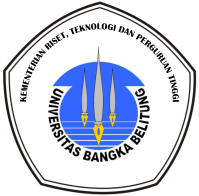 UNIVERSITAS BANGKA BELITUNGUNIVERSITAS BANGKA BELITUNGUNIVERSITAS BANGKA BELITUNGDosen Pengampu:Eka Fitriyanti, S.E.I, M.SiFAKULTAS:EKONOMITahun Akademik:2017/2018PROGRAM STUDI:EKONOMIRevisi Ke - :…….IDENTITAS MATA KULIAHIDENTITAS MATA KULIAHIDENTITAS MATA KULIAHIDENTITAS MATA KULIAHIDENTITAS MATA KULIAHIDENTITAS MATA KULIAHMata Kuliah:Ekonomi Mikro IIKode Mata Kuliah:201Jumlah SKS:3 sks (3 - 0)Semester:III (Tiga)Prasyarat:----Deskripsi Mata Kuliah:Mata kuliah ini membahas tentang konsep dasar ekonomi baik secara mikro dan makro.Mata kuliah ini membahas tentang konsep dasar ekonomi baik secara mikro dan makro.Mata kuliah ini membahas tentang konsep dasar ekonomi baik secara mikro dan makro.Mata kuliah ini membahas tentang konsep dasar ekonomi baik secara mikro dan makro.Bahan Kajian Keilmuan:Bahan kajian keilmuan dalam matakuliah ini meliputi pengertian ekonomi, mekanisme pasar permintaan dan penawaran), konsep elastisitas, teori perilaku produsen, teori perilaku konsumen, teori produksi, teori biaya produksi, kseimbangan perusahaan. Konsep dasar makro ekonomi yang merupakan masalah utama makro ekonomi, pendapatan nasional, perekonomian Sederhana (2 sektor), perekonomian 3 Sektor, ekonomi Internasional, dan ekonomi pembangunan.Bahan kajian keilmuan dalam matakuliah ini meliputi pengertian ekonomi, mekanisme pasar permintaan dan penawaran), konsep elastisitas, teori perilaku produsen, teori perilaku konsumen, teori produksi, teori biaya produksi, kseimbangan perusahaan. Konsep dasar makro ekonomi yang merupakan masalah utama makro ekonomi, pendapatan nasional, perekonomian Sederhana (2 sektor), perekonomian 3 Sektor, ekonomi Internasional, dan ekonomi pembangunan.Bahan kajian keilmuan dalam matakuliah ini meliputi pengertian ekonomi, mekanisme pasar permintaan dan penawaran), konsep elastisitas, teori perilaku produsen, teori perilaku konsumen, teori produksi, teori biaya produksi, kseimbangan perusahaan. Konsep dasar makro ekonomi yang merupakan masalah utama makro ekonomi, pendapatan nasional, perekonomian Sederhana (2 sektor), perekonomian 3 Sektor, ekonomi Internasional, dan ekonomi pembangunan.Bahan kajian keilmuan dalam matakuliah ini meliputi pengertian ekonomi, mekanisme pasar permintaan dan penawaran), konsep elastisitas, teori perilaku produsen, teori perilaku konsumen, teori produksi, teori biaya produksi, kseimbangan perusahaan. Konsep dasar makro ekonomi yang merupakan masalah utama makro ekonomi, pendapatan nasional, perekonomian Sederhana (2 sektor), perekonomian 3 Sektor, ekonomi Internasional, dan ekonomi pembangunan.Pengalaman Pembelajaran:Setelah mengikuti perkuliahan ini mahasiswa bertujuan untuk memberikan pengetahuan kemampuan dasar kepada mahasiswa sebagai suatu pengantar ilmu ekonomi dengan memahami pengertian ekonomi, ruang lingkup ilmu ekonomi baik secara mikro dan makro, serta kemampuan dalam menyampaikan konsep-konsep ilmu ekonomi.Setelah mengikuti perkuliahan ini mahasiswa bertujuan untuk memberikan pengetahuan kemampuan dasar kepada mahasiswa sebagai suatu pengantar ilmu ekonomi dengan memahami pengertian ekonomi, ruang lingkup ilmu ekonomi baik secara mikro dan makro, serta kemampuan dalam menyampaikan konsep-konsep ilmu ekonomi.Setelah mengikuti perkuliahan ini mahasiswa bertujuan untuk memberikan pengetahuan kemampuan dasar kepada mahasiswa sebagai suatu pengantar ilmu ekonomi dengan memahami pengertian ekonomi, ruang lingkup ilmu ekonomi baik secara mikro dan makro, serta kemampuan dalam menyampaikan konsep-konsep ilmu ekonomi.Setelah mengikuti perkuliahan ini mahasiswa bertujuan untuk memberikan pengetahuan kemampuan dasar kepada mahasiswa sebagai suatu pengantar ilmu ekonomi dengan memahami pengertian ekonomi, ruang lingkup ilmu ekonomi baik secara mikro dan makro, serta kemampuan dalam menyampaikan konsep-konsep ilmu ekonomi.Daftar Referensi:Putong.Iskandar, Pengantar Ekonomi Mikro dan Makro:Ghalia Indonesia, 2003Rahardja,Prathama, Pengantar Teori Ekonomi Mikro, Universitas Indonesia, 1999Salvatore,Dominic,Teori Mikro Ekonomi, Erlangga, 1992Sukirno, Sadono, Pengantar Teori Ekonomi, Rajawali Pers, 2002Sukirno, Sadono, Makro Ekonomi Teori Pengantar , Rajawali Pers, 1994Putong.Iskandar, Pengantar Ekonomi Mikro dan Makro:Ghalia Indonesia, 2003Rahardja,Prathama, Pengantar Teori Ekonomi Mikro, Universitas Indonesia, 1999Salvatore,Dominic,Teori Mikro Ekonomi, Erlangga, 1992Sukirno, Sadono, Pengantar Teori Ekonomi, Rajawali Pers, 2002Sukirno, Sadono, Makro Ekonomi Teori Pengantar , Rajawali Pers, 1994Putong.Iskandar, Pengantar Ekonomi Mikro dan Makro:Ghalia Indonesia, 2003Rahardja,Prathama, Pengantar Teori Ekonomi Mikro, Universitas Indonesia, 1999Salvatore,Dominic,Teori Mikro Ekonomi, Erlangga, 1992Sukirno, Sadono, Pengantar Teori Ekonomi, Rajawali Pers, 2002Sukirno, Sadono, Makro Ekonomi Teori Pengantar , Rajawali Pers, 1994Putong.Iskandar, Pengantar Ekonomi Mikro dan Makro:Ghalia Indonesia, 2003Rahardja,Prathama, Pengantar Teori Ekonomi Mikro, Universitas Indonesia, 1999Salvatore,Dominic,Teori Mikro Ekonomi, Erlangga, 1992Sukirno, Sadono, Pengantar Teori Ekonomi, Rajawali Pers, 2002Sukirno, Sadono, Makro Ekonomi Teori Pengantar , Rajawali Pers, 1994CAPAIAN PEMBELAJARAN LULUSANCAPAIAN PEMBELAJARAN LULUSANCAPAIAN PEMBELAJARAN LULUSANKodeKodeUnsur Capaian PembelajaranSikap (S):Berkontribusi dalam peningkatan mutu kehidupan bermasyarakat, berbangsa, bernegara, dan kemajuan peradaban berdasarkan Pancasila;Berperan sebagai warga negara yang bangga dan cinta tanah air, memiliki nasionalisme serta rasa tanggungjawab pada negara dan bangsa;Menghargai keanekaragaman budaya, pandangan, agama, dan kepercayaan, serta pendapat atau temuan orisinal orang lain;Bekerja sama dan memiliki kepekaan sosial serta kepedulian terhadap masyarakat dan lingkungan;Taat okum dan disiplin dalam kehidupan bermasyarakat dan bernegara;Menginternalisasi nilai, norma, dan etika akademik;Menunjukkan sikap bertanggungjawab atas pekerjaan di bidang ilmu ekonomi;Menginternalisasi semangat kemandirian, kejuangan, dan kewirausahaan.Mengedepankan aspirasi, pengembangan kepedulian, dan pengembangan kapabilitas bersama dengan prinsip asah, asih, asuhMemiliki kemampuan menjadi sumber belajarKeterampilan Umum (KU):Mampu menerapkan pemikiran logis, kritis, sistematis, dan inovatif dalam konteks pengembangan atau implementasi ilmu pengetahuan dan teknologi yang memperhatikan dan menerapkan nilaiMampu menunjukkan kinerja mandiri, bermutu, dan terukur;Mampu mengambil keputusan secarat tepat dalam konteks penyelesaian masalah di bidang keahliannya, berdasarkan hasil analisis informasi dan data;Mampu memelihara dan mengembangkan jaringan kerja dengan pembimbing, kolega, sejawat baik di dalam maupun di luar lembaganya;Mampu melakukan proses evaluasi diri terhadap kelompok kerja yang berada dibawah tanggungjawabnya, dan mampu mengelola pembelajaran secara mandiri;Mampu mendokumentasikan, menyimpan, mengamankan, dan menemukan kembali data untuk menjamin kesahihan dan mencegah plagiasi;Pengetahuan (P):Menguasai filosofi, konsep, prinsip, dan metode pembelajaran pengantar teori ekonomiKeterampilan Khusus (KK):Mampu memahami konsep teori-teori dalam dasar ekonomi mikro dan makro Capaian Pembelajaran Mata Kuliah:Memahami filosofi, konsep,prinsip dan prosedur dalam pengantar teori ekonomi.Membentuk sensitivitas serta kemampuan untuk memecahkan masalah pengantar teori ekonomi di kelas melalui Penelitian Tindakan KelasMenganalisis serta memanfaatkan hasil penelitian dalam bidang pengantar teori ekonomi untuk penyusunan rencana pelaksanaan pembelajaranNo.Kemampuan AkhirMateri AjarModel PengajaranAlokasi WaktuAlokasi WaktuPenilaianPenilaianReferensiNo.Kemampuan AkhirMateri AjarModel PengajaranDi kelasDi Luar KelasIndikator CapaianInstrumen Penilaian / BobotReferensi1Mahasisawa mengetahui Problematika ekonomi, Pengertian Ilmu Ekonomi, Metode ekonomi dan Sistem ekonomiPengertian Ilmu Ekonomi dan Masalah EkonomiCeramah, diskusi, latihan120 Menit30 MenitPenguasaan Materi (Cognitive), Keterampilan (Phsycomotoric) Dan Sikap (Affective)Keaktifan 70%, Tugas 20%, Sikap 10%1, 2, 3, 4, 52Mahasiswa memahami Hukum dan kurva permintaan, Faktor-faktor yang mempengaruhi permintaan, Pergeseran kurva permintaanMekanisme Pasar ICeramah, diskusi, latihan120 Menit30 MenitPenguasaan Materi (Cognitive), Keterampilan (Phsycomotoric) Dan Sikap (Affective)Keaktifan 70%, Tugas 20%, Sikap 10%1, 2, 3, 4, 53Mahasiswa memahami hukum, kurva dan faktor-faktor yang mempengaruhi penawaran, pergeseran kurva dan terbentuknya harga keseimbanganMekanisme Pasar IICeramah, diskusi, latihan120 Menit30 MenitPenguasaan Materi (Cognitive), Keterampilan (Phsycomotoric) Dan Sikap (Affective)Keaktifan 70%, Tugas 20%, Sikap 10%1, 2, 3, 4, 54Mahasiswa memahami elastisitas permintaan dan penawaranKonsep ElastisitasCeramah, diskusi, latihan120 Menit30 MenitPenguasaan Materi (Cognitive), Keterampilan (Phsycomotoric) Dan Sikap (Affective)Keaktifan 70%, Tugas 20%, Sikap 10%1, 2, 3, 4, 55Mahasiswa mampu memahami pendekatan guna batas, teori kardinal dan teori ordinalTeori Perilaku KonsumenCeramah, diskusi, latihan120 Menit30 MenitPenguasaan Materi (Cognitive), Keterampilan (Phsycomotoric) Dan Sikap (Affective)Keaktifan 70%, Tugas 20%, Sikap 10%1, 2, 3, 4, 56Mahasiswa mampu memahami Model produksi satu dan dua faktor produksiTeori ProduksiCeramah, diskusi, latihan120 Menit30 MenitPenguasaan Materi (Cognitive), Keterampilan (Phsycomotoric) Dan Sikap (Affective)Keaktifan 70%, Tugas 20%, Sikap 10%1, 2, 3, 4, 57Mahasiswa menguasai materi pertemuan ke satu hingga pertemuan ke enamKUISLatiahan dan Menganalisis Masalah60 Menit90 MenitPenguasaan Materi (Cognitive), Keterampilan (Phsycomotoric) Dan Sikap (Affective)Keaktifan 70%, Tugas 20%, Sikap 10%1, 2, 3, 4, 5Ujian Tengah Semester (UTS)Ujian Tengah Semester (UTS)Ujian Tengah Semester (UTS)Ujian Tengah Semester (UTS)Ujian Tengah Semester (UTS)Ujian Tengah Semester (UTS)Ujian Tengah Semester (UTS)Ujian Tengah Semester (UTS)Ujian Tengah Semester (UTS)8Mahasiswa menguasai materi keseimbangan perusahaan pada pasar persaingan sempurna dan tidak sempurnaKeseimbangan PerusahaanCeramah, diskusi, latihan120 Menit30 MenitPenguasaan Materi (Cognitive), Keterampilan (Phsycomotoric) Dan Sikap (Affective)Keaktifan 70%, Tugas 20%, Sikap 10%1, 2, 3, 4, 59Mahasiswa memahami pengertian, konsep, dan metode pendapatan nasionalPendapatan nasionalCeramah, diskusi, latihan120 Menit30 MenitPenguasaan Materi (Cognitive), Keterampilan (Phsycomotoric) Dan Sikap (Affective)Keaktifan 70%, Tugas 20%, Sikap 10%1, 2, 3, 4, 510Mahasiswa memahami Fungsi konsumsi, tabungan, dan InvestasiPerekonomian sederhana (2 Sektor)Ceramah, diskusi, latihan120 Menit30 MenitPenguasaan Materi (Cognitive), Keterampilan (Phsycomotoric) Dan Sikap (Affective)Keaktifan 70%, Tugas 20%, Sikap 10%1, 2, 3, 4, 511Mahasiswa memahami teori ekonomi internasional, ekspor dan imporEkonomi InternasionalCeramah, diskusi, latihan120 Menit30 MenitPenguasaan Materi (Cognitive), Keterampilan (Phsycomotoric) Dan Sikap (Affective)Keaktifan 70%, Tugas 20%, Sikap 10%1, 2, 3, 4, 512Mahasiswa memahami teori ekonomi pembangunan secara umumEkonomi PembangunanCeramah, diskusi, latihan120 Menit30 MenitPenguasaan Materi (Cognitive), Keterampilan (Phsycomotoric) Dan Sikap (Affective)Keaktifan 70%, Tugas 20%, Sikap 10%1, 2, 3, 4, 513Mahasiswa memahami derivasi grafis dari fungsi IS dan LM.Keseimbangan umum serta berpindahnya fungsi IS dan LMKesimbangan pasar uang dan pasar modalCeramah, diskusi, latihan120 Menit30 MenitPenguasaan Materi (Cognitive), Keterampilan (Phsycomotoric) Dan Sikap (Affective)Keaktifan 70%, Tugas 20%, Sikap 10%1, 2, 3, 4, 514Mahasiswa memahami materi pertemuan ke delapan hingga pertemuan ke tiga belasKUISLatiahan dan Menganalisis Masalah60 Menit90 MenitPenguasaan Materi (Cognitive), Keterampilan (Phsycomotoric) Dan Sikap (Affective)Keaktifan 70%, Tugas 20%, Sikap 10%1, 2, 3, 4, 5Ujian AkhirSemester (UAS)Ujian AkhirSemester (UAS)Ujian AkhirSemester (UAS)Ujian AkhirSemester (UAS)Ujian AkhirSemester (UAS)Ujian AkhirSemester (UAS)Ujian AkhirSemester (UAS)Ujian AkhirSemester (UAS)Ujian AkhirSemester (UAS)No.KemampuanAkhirMateri AjarModel PengajaranAlokasi WaktuAlokasi WaktuPenilaianPenilaianReferensiNo.KemampuanAkhirMateri AjarModel PengajaranDi LabDi Luar LabIndikator CapaianInstrumen Penilaian / BobotReferensi123456789101112131415Post Test / ResponsiPost Test / ResponsiPost Test / ResponsiPost Test / ResponsiPost Test / ResponsiPost Test / ResponsiPost Test / ResponsiPost Test / ResponsiPost Test / ResponsiKehadiran:10%NilaiTugas:20%Nilai UTS:30%Nilai UAS:40%Total:100 %Kehadiran:10%NilaiPartisipasi Aktif:....%NilaiLaporan:....%NilaiPost test:....%Total:100 %*persentase setiap komponen tergantung pedomanpenilaian yang tercantumdidalamkurikulummasing-masingprodi, kecuali bobot kehadiran untuk perkuliahan dan praktikum sebesar 10%. **untuk mata kuliah dengan praktikum dan disajikan pada semester yang sama, bobot nilai perkuliahan dan nilai praktikum sesuai dengan bobot SKS perkuliahan dan bobot SKS praktikum. Jika suatu mata kuliah tertulis 3 (2-1) berarti total perkuliahan dan praktikum 3 SKS terdiri atas 2 SKS perkuliahan dan 1 SKS praktikumHuruf Mutu (HM)Sebutan Mutu (SM)Angka Nilai (AN)Angka Mutu (AM)Mahasiswa di bawah tahun akademik 2012/2013Mahasiswa di bawah tahun akademik 2012/2013Mahasiswa di bawah tahun akademik 2012/2013Mahasiswa di bawah tahun akademik 2012/2013ASangat Baik85 < AN < 1004BBaik70 < AN < 853CCukup56 < AN < 702DKurang40 < AN < 561EGagalAN < 400Mahasiswa di atas tahun akademik 2012/2013Mahasiswa di atas tahun akademik 2012/2013Mahasiswa di atas tahun akademik 2012/2013Mahasiswa di atas tahun akademik 2012/2013AIstimewa 85 < AN < 1004ABSangat Baik75 < AN < 853,5BBaik70 < AN < 753BCCukup Baik60 < AN < 702,5CCukup56 < AN < 602DKurang40 < AN < 561EGagalAN < 400NoUnsur/ElemenDeskripsi1Program StudiDitulis sesuai dengan yang tercantum dalam izin pembukaan/ program studi yang dikeluarkan oleh Kementerian2DosenPengampuDitulisdisertaidengangelar3Nama Mata KuliahDitulis mata kuliah sesuai dengan yang tercantum pada peta kurikulm Prodi4Kode Mata KuliahDitulis kode mata kuliah sesuai dengan yang tercantum pada peta kurikulum5Bobot (sks)Ditulis dalam unit sks (satuan kredit semester, mencerminkan jumlah jam pembelajaran per semester atau per minggu yang terdiri dari tatap muka, pembelajaran mandiri, pembelajaran terstruktur dan praktikum (kalau ada) atau bentuk pembelajaran lainnya.  Jumlah jam pembelajaran per semester atau per minggu sangat tergantung pada kedalaman dan keluassan capaian pembelajaran (CP), bahan kajian serta strategi dan metode pembelajaran. Pengertian 1 sks adalah proses pembelajaran selama 170 menit per minggu (dapat dalam bentuk kegiatan 50 menit tatap muka, 60 menit pembelajaran mandiri dan 60 menit pembelajaran terstruktur) atau 170 menit praktikum atau bentuk pembelajara lainnyaContoh: 3 (2-1) berartibobotmatakuliah 3 SKS terdiriatas 2 SKS kuliahdan 1 SKS praktikum6SemesterDitulis pada semester berapa dari total 8 semester (S1) mata kuliah tersebut ditawarkan7BahanKajianKeilmuanSebagaibagiandarikurikulum, bahankajiankeilmuandapatberupasatuataulebihcabangilmubeserta ranting ilmunya, atausekelompokpengetahuan yang telahterintegrasidalamsuatupengetahuanbaru yang sudahdispakati forum program studisejenissebagaiciribidangilmu program studitersebut.8PengalamanPembelajaranPengalamanbelajarmahasiswamerupakankegiatanbelajar yang harusdikerjakanmahasiswaselamasatu semester9DaftarReferensiBerisibukuacaundanatausumberbelajar lain yang relevan yang digunakandalam proses pembelajaran10Capaian Pembelajaran  Lulusan (CPL)Meliputi unsur Sikap dan Keterampilan umum seperti tercantum dalam SN Dikti (Permenristek No 44 Tahun 2015) dengan menyesuaikan level KKNI.Sementara Pengetahuan dan Keterampilan Khususditentukanoleh Prodi. Untuk CPL initertuangdidalamkurikulummasing-masingprodi11CapaianPembelajaran Mata KuliahMerupakanhasil yang didapatolehmahasiswabila lulus. NoUnsur/ElemenDeskripsi1KemampuanAkhirKemampuan akhir yang direncankan untuk tiap tahap pembelajaran, dirancang mampu berkontribusi pada pemenuhan CPL yang dibebankan pada mata kuliah.2Materi AjarAdalah modul pembelajaran dengan pokok dan sub-pokok bahasannya,  disusun bertahap secara logic- vertical.  Materi ajar yang disusunturunandariBahanKajianKeilmuan.Kedalaman dan keluasan ditentukan sesuai dengan kemampuan akhir yang diharapkan. Materiajar untuk seluruh tahapan pembelajaran dapat disediakan secara elektronik (e-modules) atau diunggah secara on-line sehingga dapat dengan mudah diakses oleh mahasiswa.3Model PengajaranCara pengajaran yang dilakukan, seperti perkuliahan tatap muka , ceramah, diskusi, dsb.4Alokasi WaktuDicantumkan total waktu (satuanmenit) pada setiap tahapan pembelajaran. Jumlahmenityang dibutuhkan dalam pembelajaran per minggu mencerminkan bobot sks.Contohnya untuk 3 sks (3 x 170 menit=510 menit = 8.5 jam) dapat terdiri dari : Tatap muka 2 x 50 menit; pembelajaran mandiri 2x 60 menit; pembelajaran / tugas terstruktur 2 x 60 menit; dan praktikum 170 menit.5Indikator CapaianIndikator yang menunjukan pencapaian kemampuan yang diharapkan meliputi:penguasaan pengetahuan (cognitive)dapat mulai dari level remembering/understanding sampai dengan creating.  keterampilan (phsycomotoric)dapat mulai dari level imitation sampai dengan naturalization.  sikap (affective) dapat mula dari receiving sampai dengan characterizationAtau unsur kemampuan yang dinilai (bisa kualitatif  misal ketepatan analisis, kerapian sajian, Kreatifitas ide, kemampuan komunikasi, juga bisa juga yang kuantitatif : banyaknya kutipan acuan / unsur yang dibahas, kebenaran hitungan).6Instrumen Penilaian Instrument penilaian yang digunakan, seperti Quiz (multiple choice, T/F), rubric holitik, rubric deskriptif, dsb.7BobotDisesuaikan dengan waktu yang digunakan untuk membahas atau mengerjakan tugas, atau besarnya sumbangan suatu kemampuan terhadap pencapaian kompetensi mata kuliah ini8ReferensiReferensi dalam bentuk buku acauan disandingkan materi ajar dengan menuliskan kode/nomor referensi yang digunakan beserta nomor halamannya.  Hal ini diharapkan dapat membantu mahasiswa dan dosen dalam interaksi pembelajaran, terutama untuk mata kuliah yang menggunakaan banyak referensi dan/atau sumber belajar lainnya